Člověk v tísni Slovensko a ROMEA, o. p. s., za podpory Visegrad fund vyhlašují 2. kolo soutěže pro budoucí žurnalisty − o nejlepší studentský příspěvek na téma „Menšiny Visegradu v roce 2025“.Jaká je podle Vás současná situace menšin v ČR a jaké bude jejich postavení za 10 let? Vaše vize budoucnosti by se měly dotýkat alespoň jedné z tematických oblastí: vzdělání, bydlení či zaměstnanosti.3 vítězové z každé země budou pozváni na dvoudenní mediálně-vzdělávací workshop do Bratislavy, jehož výstupem bude časopis, který společně vytvoří. Vaše texty posílejte do 23. března 2016 na adresu lenka.jandakova@romea.cz, předmět Soutěž V4.Mezinárodní Visegradský fond byl založen v roce  jeho centrála se nachází v Bratislavě. Mezi jeho členské státy patří Česká republika, Maďarsko, Polsko a Slovensko, tzv. Visegradská čtyřka.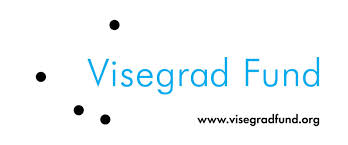 